The Son of God SeriesBook 5: Drink This CupBySharon Lindsay2015Teacher ResourcesGrades 9-12Created by Sharon Lindsay for busy teachersThese resources are free for instructional purposeshttp://www.sonofgodbooks.comTable of ContentsFrom the Author………………………………………………………….…3National Language Arts Standards…………………………………..….4Summary of Chapters…………………………………………………..….5Activities for:Introduction………………………………………………………………....17Prologue…………………………………………………………………......18Chapter 1………………………………………………………………..…...21Chapter 2……………………………………………………………………..22Chapters 3 - 4…..……………………………………………….………......25Chapter 5……………………………………………………………………..27Chapter 6…………………………………………………………..……...….29Chapters 7 - 8………………………………………………………………..32Chapter 9……………………………………………………………………..36Chapter 10……………………………………………………………….…...38Chapter 11…………………………………………………………………....42Chapter 12……………………………………………………………..……..44Chapter 13……………………………………………….……….…………..46Chapter 15………………………………………………………………...….48Chapter 16……………………………………………………………….…...50Chapter 17………….………………………………………………………...54Chapter 18…..………………………………………………………………..58Chapter 19……………………………………………………………………60Chapter 14-19………………………………………………………………..62Chapters 20 - Epilogue………………….………………………………....63Exam……………………………………………………………………....…..67From the AuthorFor the Christian educator there is nothing more important than bringing students into a saving relationship with Jesus.  Then secondary to this goal, educators are expected to produce a high level of academic achievement.  Each book in The Son of God Series along with its classroom resources promotes both goals.  Focused on the life of Jesus, the stories are fresh and fast-paced, grabbing youthful minds.  The resources, designed with national language arts standards in mind, encourage students to demonstrate increasing academic proficiency.  Each book in the series can stand alone, appropriate for classroom reading.   Select the book that fits either the subject matter or the literary goals for your class. Provide a copy for each student, read it together or as assigned.  Select activities and assignments that fit your classroom and your teaching style. There are more activities in the resource packet than any class could effectively use.Book 1: Focuses on the birth of Jesus and the history of the period.Book 2: Focuses on Jesus growing up in 1st century Jewish cultureBook 3: Focuses on the interaction between Rome and JudeaBook 4: Focuses on the miracles and teachings of JesusBook 5: Focuses on the death, resurrection, and ascension of JesusAfter 37 years in the classroom, teaching grades 1-8, in addition to many years of church related instruction for youth ages 3-18, I know that teachers need time-saving resources.  There are not enough hours in the day to produce, use, and assess classroom materials.  I hope each teacher has a fresh idea for this school year, and is not overwhelmed by the effort required to implement that idea.  Most teachers will select 1 book. (I suggest Book 4)  I hope both the content of the book and the resources produce a very satisfying classroom experience with reasonable effort and excellent results.  I further hope that the young people who read one or more books in this series develop a solid relationship with Jesus.Sincerely,Sharon Lindsayslin108@aol.comThe StandardsStudents read a wide range of print and non-print texts to build an understanding of texts, of themselves, and of the cultures of the United States and the world; to acquire new information; to respond to the needs and demands of society and the workplace; and for personal fulfillment. Among these texts are fiction and nonfiction, classic and contemporary works.Students read a wide range of literature from many periods in many genres to build an understanding of the many dimensions (e.g., philosophical, ethical, aesthetic) of human experience.Students apply a wide range of strategies to comprehend, interpret, evaluate, and appreciate texts. They draw on their prior experience, their interactions with other readers and writers, their knowledge of word meaning and of other texts, their word identification strategies, and their understanding of textual features (e.g., sound-letter correspondence, sentence structure, context, graphics).Students adjust their use of spoken, written, and visual language (e.g., conventions, style, vocabulary) to communicate effectively with a variety of audiences and for different purposes.Students employ a wide range of strategies as they write and use different writing process elements appropriately to communicate with different audiences for a variety of purposes.Students apply knowledge of language structure, language conventions (e.g., spelling and punctuation), media techniques, figurative language, and genre to create, critique, and discuss print and non-print texts.Students conduct research on issues and interests by generating ideas and questions, and by posing problems. They gather, evaluate, and synthesize data from a variety of sources (e.g., print and non-print texts, artifacts, people) to communicate their discoveries in ways that suit their purpose and audience.Students use a variety of technological and information resources (e.g., libraries, databases, computer networks, video) to gather and synthesize information and to create and communicate knowledge.Students develop an understanding of and respect for diversity in language use, patterns, and dialects across cultures, ethnic groups, geographic regions, and social roles.Students whose first language is not English make use of their first language to develop competency in the English language arts and to develop understanding of content across the curriculum.Students participate as knowledgeable, reflective, creative, and critical members of a variety of literacy communities.Students use spoken, written, and visual language to accomplish their own purposes (e.g., for learning, enjoyment, persuasion, and the exchange of information).http://www.ncte.org/standards/ncte-iraChapter SummariesA quick read for the busy teacherIntroduction:The Last Supper was a Passover Seder, a meal that commemorates the exodus from Egypt.  A Seder has 4 cups of wine, each cup with a specific meaning.  As Jesus led the Passover meal, he used the symbolism of the Passover meal, specifically the wine and the bread, to explain what was about to happen.The first cup of wine is about sanctification and identifying with the kingdom.  The second cup recalls the plagues of Egypt.  The third cup represents the blood of the lambs.  This is the communion cup and this is the cup Jesus prayed about in the garden.  The fourth cup is praise for our deliverance.  It is the cup he will drink with us at the Marriage Supper of the Lamb.Prologue:  The First PassoverPhinehas, the grandson of Aaron, goes to his slave-assignment, assistant and companion to the son of Pharaoh. At the same time Eleazar (son of Aaron and father of Phinehas) brings word that Moses has returned with signs from God and a message for Pharaoh. From the vantage-point of the palace, Phinehas witnesses confrontation after confrontation as Moses and Aaron insist that Pharaoh allow the Hebrews to leave.  Phinehas also sees each plague as it impacts the court and the royal family.When darkness covers Egypt, the Hebrews who work in the palace return to Goshen, but Phinehas has bonded with the young prince and he remains in the palace.  On the night of the Death Angel, Eleazar goes to the palace and gets Phinehas, returning him to the safety of the blood on the doorpost of their home in Goshen.Grandfather Aaron explains that God is using blood on wooden beams and obedience to bring about their deliverance. Chapter 1: At the Feast of DedicationFrom within the olive-press cave on the Mount of Olives, Jesus prays.  God responds by sending angels to salute him and escort him to the Temple where he watches the early morning sacrifice.  As the morning progresses, the disciples join him, crowds gather, confrontations occur.In the Fortress of Antonia, Longinus and Pilate discuss a bandit named Barabbas.  They believe he has moved from the area of Galilee and is now working from the quarry outside of the northern walls of Jerusalem.  Pilate also orders 12 gold shields to be hung in Herod’s Palace to enhance the décor for a victory banquet.  The Nabataeans have been defeated.  Both men make a point of not inviting Herod Antipas, yet sending him a bill, since the Nabataean problem was his making. Recent events in Rome are also discussed, Sejanus has been executed and many associated with him have been deposed and killed.Jesus and his disciples leave Jerusalem, going to Bethany Beyond the Jordan.Chapter 2: Lazarus Dies and Lives AgainIn Jerusalem, Mary and Jonathan are wakened several times by customers.  At dawn a messenger arrives from Bethany with word that Lazarus is very ill.  Jonathan gives the servant directions to find Jesus; then Mary and Jonathan leave for Bethany.A large crowd is camping along the Jordan to be close to Jesus.  Mothers approach Jesus with their unruly children.  The disciples speak harshly and try to send them away, but Jesus welcomes the children and their mothers.The next morning the messenger arrives and tells Jesus about his friend Lazarus.  The Holy Spirit informs Jesus that he must wait.In Bethany, Lazarus has died and preparations are being made to bury him that same day.Back at the river, some Pharisees have come from Jerusalem with a question about divorce.  Jesus tells his disciples the story of the prodigal son (the story of Lazarus, Nodab and their father Bohan)During the night, God reveals that Lazarus has died, a death instigated by Satan.  Another day passes and then Jesus informs his disciples that Lazarus has died and they are now going to Bethany.  There is some discussion regarding the dangers of such a trip because Jesus has many enemies in that region.From the rooftop of the main house, Martha sees Jesus and his disciples walking down the road.  She runs to meet them and then gets Mary.  Everyone in the home follows the women as they run to Jesus.  Everyone continues to follow as they go to the tomb where Jesus confronts the spirit of Death and calls Lazarus out of the tomb.Judas returns to Jerusalem with those men from the Temple who were present when Lazarus came out of the tomb.  Caiaphas calls a meeting of the Sanhedrin.  A declaration of death is pronounced on Jesus.Judas begins to consider the thoughts that Satan is placing in his mind.Chapter 3: Away from the CrowdsCuza and Manaen, now official disciples of Jesus, continue to work for Herod Antipas.  Antipas receives a bill for the banquet held in his father’s old palace in Jerusalem.  At the same time he receives a delegation from the Temple, complaining about the gold shields that were hung in the palace.  Antipas joins the Temple authorities in sending a complaint to the emperor.  The men from the Temple also tell the story of Lazarus being raised from the dead.Jesus and his disciples are staying in the village of Ephraim.  Jesus is aware that the time of his death is approaching.  He is aware that Judas will be instrumental.  Jesus takes advantage of this time to teach his disciples, telling them the parable of the talents.  Once again, Satan attempts to tempt Jesus, and he threatens to destroy his disciples.Chapter 4: Leaving CapernaumIn preparation for the Passover crowds, Longinus makes an effort to capture the bandits, specifically Barabbas.  Deep in the quarries, there is a supernatural manifestation when the Roman soldiers stumble across the rock wall that conceals the place where Jeremiah hid the Ark of the Covenant many centuries earlier.In Capernaum, the people of the town are preparing to walk to Jerusalem for Passover.  Jesus and his disciples are with them.  Before they can begin, a young man approaches.  He asks Jesus what he must do to have eternal life.  Jesus tells him to sell all he has and give it to the poor.  The young man leaves, but a discussion begins among the disciples.  Jesus says, “It is easier for a camel to go through the eye of a needle than for a rich man to enter the kingdom.”At the first campsite, Jesus tells his disciples again, that he is going to die.   Salome, the mother of James and John, brings food to their campsite.  After feeding the disciples, she asks Jesus if her 2 sons can sit on his right and his left when he establishes his kingdom.  The other disciples observe or hear about the incident and jealousy flares.  In the morning Jesus tells his disciples that greatness in his kingdom is predicated on servanthood.Chapter 5: On the Road to JerusalemJesus and his disciples walk with the people from Capernaum. 10 lepers call to Jesus from the side of the road.  Jesus heals all 10 by sending them to the local priest for the required rituals.  But, one man, a Samaritan returns to thank him.As the disciples travel toward Jericho and then Jerusalem, Jesus hears their conversations.  They persist in verbal competition: Who is the greatest? What role will I have in the Messianic kingdom?  At the next campsite, Jesus tells the parable of the vineyard owner who hired three sets of workers throughout the day, giving them all the same pay.In Jericho, blind Bartimeus is healed and Zacchaeus , the tax collector, is called down from a tree into an encounter with Jesus.  Zacchaeus entertains Jesus and his disciples in his home.Chapter 6: In Bethany Before PassoverIn Bethany, Simon, Jonathan’s elder brother, reviews the accounts from Jonathan’s business.  Mary and Jonathan are pressured to make more money and scolded for their generosity.   Simon promises to promote Jonathan’s shop at a banquet he will be holding for Jesus and Lazarus.In Jerusalem, Toma and Joseph of Arimathea report a robbery at the city gate.  Toma names the thief, Barabbas.  Then he regrets informing on a Jewish man, even a criminal.Mary and Martha prepare the banquet at Simon’s estate.  Mary has a gift for Jesus, a gift of gratitude for raising her brother from the dead.  Now, as she prepares the banquet, she desires to publically honor Jesus, by pouring the perfume on him, instead of just giving it to him.The banquet begins.  Mary slips into the male-dominated room.  She extravagantly anoints Jesus who will not allow condemnation for her act.  After Judas is rebuked for his critical comment, Judas leaves the banquet, headed for Jerusalem.  Satan accompanies him, projecting thoughts.  Judas comes into agreement with those thoughts and goes to Caiaphis.Chapter 7: A Royal EntranceOn the estate of Lazarus, Jesus and his disciples prepare to go to the Temple.  Judas arrives and joins them.In Jerusalem, Pilate receives a directive from the emperor.  The gold shields must be removed from the city.Caiaphas prepares for the procession that brings his Passover lamb to the Temple.  In Bethany, Jesus and his disciples begin their journey into Jerusalem.  The road is crowded and the hope that Jesus is the Messiah is on every pair of lips.  Unseen by ordinary men, angels line the route, saluting Jesus.  Jesus sends two of his disciples to get a specific donkey which he mounts and rides to the gate of the city.  It is a picture of a king entering the city.  At the entrance to the city, the procession led by the high priest collides with Jesus entering like a king.  Cheering crowds follow Jesus all the way to the Temple.Chapter 8: Chaos in the TempleThe next day, Jesus and his disciples return to the Temple.  As they walk to the city, the disciples are certain that Jesus will soon announce his Messianic kingdom.  They ignore his frequent reminders that the Messiah will die.Jesus finds no figs on a tree and curses it.  Mary the mother of Jesus has come to Jerusalem with her family.  Mary of Magdela is staying in the home of Peter’s sister for the feast days.  For the women especially, this is a time of preparation.  Arriving at the Temple, Jesus sees that the Passover market has taken over the area where the rabbis teach the people.  He sees demonic spirits controlling the market, supervised by Satan.  Overturning the money tables and freeing the animals, Jesus reestablishes the area of instruction.  A smaller version of the market continues in the market area.  In the area of instruction a crowd gathers and Jesus tells several parables and the story of the Temple capstone.  He gives a subtle warning to the Pharisees and Temple leadership.  Some Greeks hear a voice from heaven.In the fortress that is attached to the Temple, Pilate hears what sounds like thunder, but his wife discerns a spiritual voice.Chapter 9: A Criminal Named BarabbasAt the end of the market day, Barabbas and his men steal the moneybox from the Temple market.  Escaping, Barabbas kills one of the Temple guards.  Caiaphas complains to Longinus.That evening Jesus visits his mother at her family campsite.  Then he sleeps in the cave with his disciples.  God encourages him in a dream and with a visit from Elijah and Moses.Chapter 10: Should We Resist Rome?Walking to the Temple the next morning, the disciples see that the fig tree that Jesus had cursed has withered.  In the Temple Jesus continues to teach and tell parables.  He tells the parable of the King’s banquet.  He is challenged regarding the payment of taxes to Caesar.  Then he is asked to make a theological judgment regarding a hypothetical woman who had seven husbands.In the marketplace in the Upper City, Kheti (old Egyptian who has known Jesus from childhood) reveals a conversation that he overhead, and Toma (Joseph’s cousin who lives in Bethlehem) promises to warn Jesus that Caiaphas plans to kill him.After a day of ministering in the Temple, Jesus leaves his disciples and follows the Holy Spirit to the quarry.  The Holy Spirit shows Jesus where the ark and the artifacts from Solomon’s Temple are hidden, in an angelically guarded cave beneath the place of crucifixion.  Moses then visits with Jesus.Moses and Jesus watch as Roman soldiers move into the quarry and capture Barabbas and his men.  Moses then leaves.  Jesus remains to have an encounter with Longinus.Chapter 11: What Will be the Signs?Sitting by the offering boxes, Jesus points out the widow with two mites.  He then sends two disciples to bless her financially. After exchanging a few heated words with the Pharisees, Jesus and his disciples leave the Temple.  When his disciples comment on the beauty of Herod’s Temple, Jesus tells them it will be destroyed.Judas slips away, but the rest of the disciples go to the Mount of Olives where Jesus answers their question, “How will we know when all these things are coming to an end?”  That night as the disciples sleep, Jesus prays for each one including Judas.Chapter 12: The Passover MealIn the dungeon of the Antonia Fortress, Toma refuses to identify Barabbas as the man who robbed him.  Nevertheless, there is enough evidence for a crucifixion.  Leaving the fortress, Toma sees soldiers playing a cruel game.It is the day the lambs are to be slain.  Jesus sends Peter and John to prepare everything for the Passover meal.  Peter and John follow the directions of Jesus to find the upper room where the meal will be held.In Herod’s Jerusalem palace, Cuza and Manaen are making reparations for his Passover meal.  Disregarding the requirements of the law, Herod has invited Pilate and Procila, along with Longinus for this evening.Procila warns her husband that there is betrayal in the air and something of spiritual importance is going to happen.  On the Mount of Olives, Mary feels concerned and prays for her son Jesus.  In the upper room, Jesus reclines with his friends.  John Marc (Peter’s nephew) has joined the men.As the men in the upper room go through the traditional order of the Seder, Jesus surprises everyone by washing their feet and by adding new meaning to the four cups and the unleavened bread.  At one point, near the beginning of the meal, Judas leaves.Chapter 13: Bread and WineIn Herod’s palace, Procila is seeing demonic faces and the image of a brutalized man hanging on a cross.In the upper room the meal is ending.  Jesus breaks the bread and says, “This is my body.”  He takes the third cup, comparing the blood of the lambs to his own blood before passing it around.  Jesus begins teaching, making many important statements.  “I will soon leave you. You willsearch for me, but where I am going, you cannot come.”  “Love each other in the same way that I have loved you.”  “This very night, before the rooster crows, you will deny having any relationship with me.”  “My Father’s house has many rooms; if that were not so, would I have told you that.”   “I will do whatever you ask in my name.”  Singing the hymns for the season, they leave the upper room.Judas waits in a hallway in the home of Caiaphas, confident that no one can harm Jesus.  After Judas tells the men where to find Jesus, Satan confidently gloats.Chapter 14: In the GardenWalking through a vineyard on the way to the Mount of Olives, Jesus tells the parable of the gardener who prunes the vines.  His garments still have the strong aroma of Mary’s anointing.  A cloud passes over the moon and a cold wind blows.  Jesus turns to see Satan, above the city.In the Antonia Fortress, Longinus oversees the changing of the guard; then gives permission for some of his soldiers to go with the Temple guard to apprehend a troublemaker.As Jesus enters the garden, heavenly angels face off with their evil counterparts.  Other heavenly angels enter the garden to strengthen Jesus as he prays.  Three times he prays with only the angels to support him.  Finally Jesus is resolved, and he wakes his disciples as the demonically inspired mob approaches.  Jesus is taken while his disciples flee.Chapter 15: Tried by the Jewish AuthoritiesPeter, James, and John follow from a safe distance.  James breaks off to find some supporters and to tell the family of Jesus.  Peter and John gain admission to the courtyard of Caiaphas.  John manages to get into the trial while Peter fearfully denies knowing Jesus.  Satan and heavenly angels are also present for the trial.Chapter 16: Tried by RomeEarly in the morning, a delegation from the Temple arrives at the Fortress.  From the beginning, both Pilate and Longinus suspect that this is an unfair accusation.  Pilate tries to pass this unpleasant business off to Herod Antipas.Antipas is thrilled to have Jesus brought before him, but when Jesus does not respond to his requests to be entertained, Herod becomes angry, participating and encouraging mocking and beating.  Cuza and Manaen interven, verbally cowing Herod into backing off and sending Jesus back to Pilate.Seeing Jesus bloodied and leaving Herod’s palace, Judas runs to the Temple to try to undo all that he has done.Once again Jesus is standing before Pilate, and Pilate, a man who fears the gods, realizes that Jesus is no ordinary man.  Possibly, he is one of the gods.  Longinus is equally conflicted.  Because of this fear, Pilate acts out of character and tries to argue for the life of Jesus.  In the end, Pilate’s insecurities take control, and Jesus is sentenced to the cross.In the Temple, Judas throws the pieces of silver at the feet of the high priest, who refuses to help Jesus.Chapter 17: Prepare for CrucifixionFriends and family gather at Mary’s campsite.  Most of the family goes to Bethlehem for safety, but Mary refuses to leave so John leads Mary with three female friends to the crucifixion site.Judas kills himself.In the absence of the commander, Satan gives the orders for a brutal beating prior to the crucifixion. Morbidly curious, Barabbas follows the crowd.  Two other criminals are also carrying their crossbeams.  Knowing that he is crucifying an innocent man, Longinus does his duty regretfully.  He impresses a man in the crowd to carry the cross for Jesus.Chapter 18: CrucifiedAs Mary, with John and her three female friends, approaches the procession, she pleads with God and then she pleads with Longinus.  Longinus rides away after he tells John to remove her from the scene.Fulfilling his duties as the Roman official in charge, Longinus oversees the preparations for each man, making sure each knows their crime.  But when he speaks to Jesus, he can think of no crime that has been committed.  Jesus assures Longinus that he knows why he is dying.  As the nails are placed, Satan approaches to offer Jesus one last chance to avoid the cross.  Jesus remains resolved.On the cross, Satan approaches Jesus again.  One thief accepts Jesus as the Messiah and the other rejects him.  Darkness covers the cross.  Jesus cries out, “It is finished!” and an earthquake splits the rock down to the cave where the Ark of the Covenant remains.The earthquake shakes Jerusalem.  Pilate and Procila are terrified.  The curtain in the Temple is torn and the sacrifice lamb escapes.A messenger arrives asking Longinus to verify that Jesus has died.  A soldier thrusts the point of a spear into his heart and blood and water pour down from the cross, into the deeply cracked rock.  The blood drips on the Mercy Seat of the Ark.  An angel collects the blood in a vial and carries it to heaven.Chapter 19: Three DaysThe sun hangs on the horizon as soldiers begin to clean up the crucifixion area.  Nicodemus and Joseph of Arimathea arrive with spices, prepared to bury Jesus in a nearby tomb.  The women watch as John assists the men with the burial.  Around the tomb, heavenly angels set a guard.In Sheol, the spirit-being of Jesus lies within its broken gates.  Satan gloats while his evil ranks march by.  When Satan orders the spirit of Jesus moved into the deepest bowels of the barren side of Sheol, none of his fallen angels or demons will touch Jesus.  Begrudgingly Satan agrees to wait three days before moving the spirit-form.At the fortress, Longinus washes and tries to put the crucifixion out of his mind, but he receives an order to set a guard at the tomb.In the upper room where the last supper was held, the disciples, family and followers of Jesus gather.At sundown on Sabbath, the First Fruits procession goes to the barley field outside of Jerusalem to harvest the first sheaves of barley.  The sheaves are brought back to the Temple.  Throughout the night, the grain is threshed and ground into fine flour.  Before dawn, oil is added to the flour.As the oil is added to the grain offering, the Holy Spirit slips through the broken gates of Sheol, infusing Jesus with life.  First there is a sweet fragrance; then Jesus rips the keys from Death.  With the sound of the trumpet, his angelic army arrives.  Jesus leads his army through the side of Sheol where the righteous repose.  One by one the angels carry their spirit-forms up to heaven, where they will wait for the plan of salvation to be totally completed.Shaking the foundations of the Earth, Jesus returns to his body.  The soldiers guarding the tomb fall as dead men.  The stone is rolled away and Jesus comes out.Chapter 20: Jesus is Alive!On the first day of the week, four women including Mary from Magdela bring spices to the tomb.  The ground rolls with another earthquake and the women arrive at the tomb to see that the stone has been rolled away and the body of Jesus removed.  Immediately, Mary runs back to tell the disciples.  The other women linger at the tomb.  Angels tell those women that Jesus has risen.  After hearing Mary’s report, Peter and John run to the tomb.  When the men hurry back to share their news with the disciples, Mary remains.  Jesus comes to her.Now Mary has a story to share with those in the upper room and the other women are also there giving the message from the angels.  The men are skeptical.In the fortress, Longinus hears the report from the guards at the tomb.  He sees the bribes that the Temple leaders have given the men.Jesus returns to heaven and is received by the Father and the angels.Longinus goes to the tomb to verify the story from the guards.  At the tomb he sees Jesus talking with Peter.Jesus then joins two of his disciples who are leaving the city, walking on the road to Emmaus.  He reveals himself to them.  They quickly return to the city with news.In the upper room while everyone is talking, Jesus appears among them.  He eats and begins explaining what has happened.  Then he is suddenly gone.Chapter 21: Forty Amazing DaysIn the Temple, Caiaphas and the captain of the Temple guard have an encounter with Zechariah, the father of John the Baptist and one of those who rose from the dead when Jesus died.In Bethlehem, Mary the mother of Jesus, Toma, and James the brother of Jesus are discussing all they have heard when Jesus appears.In Herod’s palace, Cuza and Manaen hear the rumors.  They hurry to the upper room to speak with the disciples.  On the way they meet Thomas.  When Thomas hears that Jesus is alive, he is filled with unbelief and anger.Days later, Thomas returns to the upper room.  Jesus appears and confronts his unbelief.Chapter 22: Feed My SheepThe disciples return to Galilee and to their fishing boats.  One morning, Jesus meets them on the shore.  He asks Peter to feed his sheep, and tells him the price he will pay, the cross.The days pass.  The politics of Rome and Jerusalem are unchanging.  From time to time, Jesus shows up in Capernaum, teaching on the hill beside the city.  As the Feast of Weeks (Pentecost) approaches, Jesus tells his disciples that he will meet them in Jerusalem.Chapter 23: The Kingdom of God on EarthAgain, the followers of Jesus meet in the upper room.  Jesus often shows up to teach them.  He tells them to remain in Jerusalem, not to return to their homes, until they have received power from on high.One day, he leads them to the Mount of Olives.  Blessing them, he rises into the air and disappears.  Two angels remain to promise that Jesus will return.From his place at the right-hand of God, Jesus sends the Holy Spirit.  First his followers in the upper room are transformed, wildly spreading the good news.  Thousands believe and are baptized.Peter and John approach the Beautiful Gate where Ichabod continues to beg.  In the name of Jesus, Ichabod is healed.  The beggar runs into the Temple and the Kingdom of God clashes with the kingdom of Satan.Epilogue: I am Coming SoonJohn sits on the Isle of Patmos.  Suddenly Jesus appears.  “I am the Alpha and the Omega, the One who is alive now, the One who was alive with you in Galilee and Jerusalem, and the One who has promised to come and live on Earth again.”Drink This Cup: IntroductionStudents create a Graphic Organizer:Draw the 4 cups of wine.  In or beside each cup of wine, write the significance of that drink.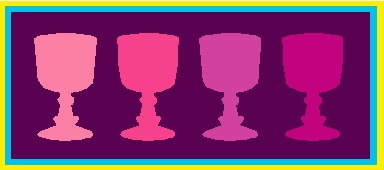 Drink This Cup: PrologueDescribe each plague.  Use at least 3 adjectives and 1 good action verb for each description.Draw the death mask for the firstborn of Pharaoh.Drink This Cup: List of Plagues:1 the water in the Nile turned to blood2 frogs everywhere3 gnats4big biting flies5 animals died6 sores on people7 hail storm8 locusts9 darkness for 3 days10 death of the firstbornPut students in groups of 5.  Use the previous activity as a Prewriting activityEach student will illustrate 2 of the plagues Using ideas from the prewriting students write about assigned plagues.  The illustrations and paragraphs will be mounted to make a storyboard for display.Drink This Cup: Chapter 1       Snapshots of the Templehttp://www.templeinstitute.org/Study Tools>A Day in the TempleProject or use a computer to view paintings of daily activity in the TempleStudents illustrate one of the following things that Jesus saw.Angels on the walls of JerusalemWarrior angels with outstretched swordsOphanielThe gates of the TempleSandals tied to his sashBlood draining from the lambBlood stains on the sides of the altarThree men will be major characters in this book: Jesus, Longinus, and Pilate.Choose 1 activity:Draw the faces of each manWrite a paragraph about each manMake a Venn Diagram comparing the three men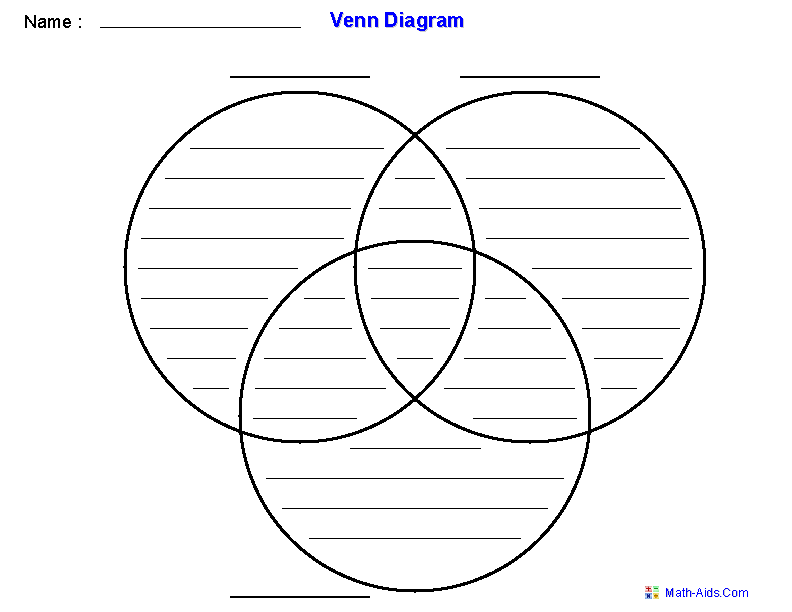 Work in pairs.  Write questions and responses then act out a 2 minute TV interview with either Pilate or Longinus(Interviews can be done throughout the reading of the book with various characters.)Drink This Cup: Chapter 2Virtual tour of the tombs of LazarusTomb of Lazarus on Cyprushttps://www.youtube.com/watch?v=_IefyFvLuAwvTomb of Lazarus in Bethany (last half)https://www.youtube.com/watch?v=1IfFz-AR9Skhttps://www.youtube.com/watch?v=U4Nkm4kvMpYDrink This Cup:  Chapter 2      What Happened Next?Drink This Cup:  Chapter 2  What Happened Next? There is more than one correct responseDrink This Cup: Chapters 3-4       Cause and Effect      Cause                                                                 EffectDrink This Cup: Chapters 3-4       Cause and Effect      Cause                                                                 EffectDrink This Cup:  Chapter 5     Events on the RoadDescribe 2 Healings, 1 Parable, 1 BanquetDrink This Cup:  Chapter 5     Events on the RoadDescribe 2 Healings, 1 Parable, 1 BanquetDrink This Cup: Chapter 6          Compare CharactersUse Venn Diagrams or Double Bubble Diagrams to compare:Jonathan and Simon  or  Mary and Martha  or  Toma and Barabbas(Google Venn Diagrams  or  Double Bubble Diagrams for many templates)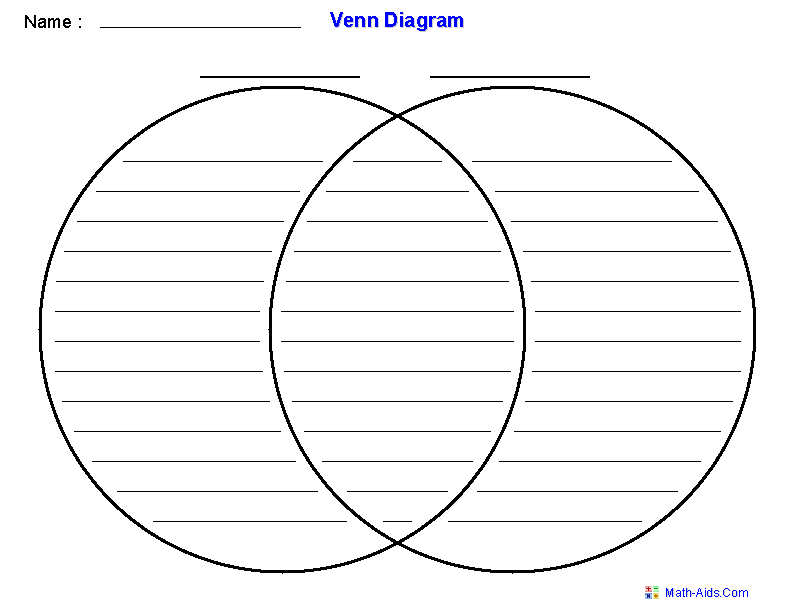 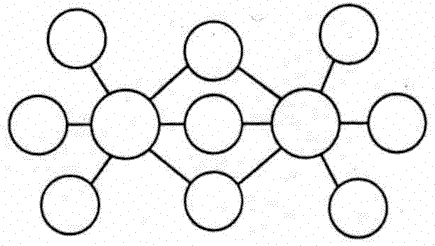 Drink This Cup: Chapter 6           Why?Drink This Cup: Chapter 6           Why?Drink This Cup: Chapters 7 & 8    This or That or Both?Circle the correct answer.  If both answers are correct, then circle both.1. Because it was almost Passover, Martha, like all Jewish women, had to remove all the ___     from the house.  (foods containing leaven  OR  products made from grapes)2. Jesus ___ what Judas was planning. (knew  OR  did not know)3. The aroma from Mary’s anointing ___ (had dissipated  OR  remained strong) 4. The emperor of Rome notified Pilate that he must please the Jewish leadership by ___    (tearing down the aqueduct  OR  removing the gold shields from Jerusalem)5.  As Jesus walked from Bethany to Jerusalem he saw___( angels  OR  a vision of the future of Jerusalem).6. A man riding a young donkey through the Sheep Gate accompanied by cheering crowds was a picture of ___ (a king entering the city in peace  OR  a warrior conquering with armies)7. At the entrance to the city Jesus and the procession that followed him met___ (Longinus with his Roman soldiers  OR Caiaphas with his procession).8. Jesus told his disciples that the Messiah is ___ (first a suffering servant   OR  eventually a reigning king).9. The fig tree that Jesus cursed represented___ (Roman leadership in Jerusalem OR Temple leadership in Jerusalem).10.Throughout Jerusalem, most ___ (women were cleaning out the yeast OR most men were at the Temple).11.Jesus removed the market from ___ (the entire Temple  OR  the area of instruction).12.After clearing an area for teaching the people, Jesus__ ( sang and taught, OR healed and debated).13.Jesus told a parable about ___ (a vineyard, its owner and the owner’s son  OR  a wheat field that was filled with tares).14. The capstone was___ (the first stone cut for Solmon’s Temple  OR  the last stone put in place for Solmon’s Temple).15. The capstone represented ___ (the Pharisees  OR  Jesus).16. The Temple leadership did not arrest Jesus because they were afraid of ___ (the people  OR  the disciples).17. The men from Greece___ (wanted to speak to Jesus  OR  heard a voice from heaven.)18. Pilate’s consults his wife because__ (she is very spiritually aware OR  she is very beautiful)19.On the first day of the week (Sunday) Jesus ___ (rode into Jerusalem on a donkey  OR cursed a fig tree)20. On the second day of the week (Monday) Jesus___ (cursed a fig tree  OR cleared the market away from the place of instruction).Drink This Cup: Chapters 7 & 8    This or That or Both?Circle the correct answer.  If both answers are correct, then circle both.1. Because it was almost Passover, Martha, like all Jewish women, had to remove all the ___     from the house.  (foods containing leaven  OR  products made from grapes)2. Jesus ___ what Judas was planning. (knew  OR  did not know)3. The aroma from Mary’s anointing ___ (had dissipated  OR  remained strong) 4. The emperor of Rome notified Pilate that he must please the Jewish leadership by ___    (tearing down the aqueduct  OR  removing the gold shields from Jerusalem)5.  As Jesus walked from Bethany to Jerusalem he saw___( angels  OR  a vision of the future of Jerusalem).6. A man riding a young donkey through the Sheep Gate accompanied by cheering crowds was a picture of ___ (a king entering the city in peace  OR  a warrior conquering with armies)7. At the entrance to the city Jesus and the procession that followed him met___ (Longinus with his Roman soldiers  OR Caiaphas with his procession).8. Jesus told his disciples that the Messiah is ___ (first a suffering servant   OR  eventually a reigning king).9. The fig tree that Jesus cursed represented___ (Roman leadership in Jerusalem OR Temple leadership in Jerusalem).10.Throughout Jerusalem, most ___ (women were cleaning out the yeast OR most men were at the Temple).11.Jesus removed the market from ___ (the entire Temple  OR  the area of instruction).12.After clearing an area for teaching the people, Jesus__ ( sang and taught, OR healed and debated).13.Jesus told a parable about ___ (a vineyard, its owner and the owner’s son  OR  a wheat field that was filled with tares).14. The capstone was___ (the first stone cut for Solmon’s Temple  OR  the last stone put in place for Solmon’s Temple).15. The capstone represented ___ (the Pharisees  OR  Jesus).16. The Temple leadership did not arrest Jesus because they were afraid of ___ (the people  OR  the disciples).17. The men from Greece___ (wanted to speak to Jesus  OR  heard a voice from heaven.)18. Pilate’s consults his wife because__ (she is very spiritually aware OR  she is very beautiful)19.On the first day of the week (Sunday) Jesus ___ (rode into Jerusalem on a donkey  OR cursed a fig tree)20. On the second day of the week (Monday) Jesus___ (cursed a fig tree  OR cleared the market away from the place of instruction).Drink This Cup:  Chapter 9        Who is it?Drink This Cup:  Chapter 9        Who is it?Drink This Cup:  Chapter 10       What is the Lesson?Drink This Cup:  Chapter 10       What is the Lesson?Drink this Cup: Chapter 10            Express Your OpinionDrink This Cup: Chapter 10     For the teacher’s information:The author based the story of the Ark of the Covenant and the blood on the mercy seat on the archeological discoveries of Ron Wyatt.His work is controversial.  His claims have not been scientifically verified.http://wyattmuseum.com/discovering/ark-of-the-covenantFind pictures of the Temple.  Draw it.(Google: images Herod's temple)Drink This Cup: Chapter 11    True  or  FalseDrink This Cup: Chapter 11    True  or  FalseDrink This Cup: Chapter 12      Cross out every statement that is incorrect.Preparations for the Passover Meal Included:Scrubbing the table and all the furnitureRemoving the leaven from the houseFinding a place to have the mealGetting permission from the RomansKilling and preparing a lamb at the TempleBaking or purchasing unleavened breadMaking special foodsObtaining wineArranging the seating and the cushionsTaking gifts to family membersRoasting the whole lambCutting the lamb without breaking the bonesAt the Passover meal in the Upper Room1.  The unleavened bread is to the body of Jesus as the third cup of wine is to __________________________________________________________________2.  The washing of feet is to baptism as sharing the bitter herbs with Judas is to _________________________________________________________________3. The brown stripes in the unleavened bread is to the stripes made by the whip as the piercing in the unleavened bread is like ____________________________________________________________________Drink This Cup: Chapter 12      Cross out every statement that is incorrect.Preparations for the Passover Meal Included:Scrubbing the table and all the furnitureRemoving the leaven from the houseFinding a place to have the mealGetting permission from the RomansKilling and preparing a lamb at the TempleBaking or purchasing unleavened breadMaking special foodsObtaining wineArranging the seating and the cushionsTaking gifts to family membersRoasting the whole lambCutting the lamb without breaking the bonesAt the Passover meal in the Upper Room:1.  The unleavened bread is to the body of Jesus as the third cup of wine is to The blood of Jesus2.  The washing of feet is to baptism as sharing the bitter herbs with Judas is tobetrayal3. The brown stripes in the unleavened bread is to the stripes made by the whip as the piercing in the unleavened bread is likeThe holes made by the nails and the spearDrink This Cup:  Chapter 13      Where did it Happen?Drink This Cup:  Chapter 13      Where did it Happen?Drink This Cup: Chapter 15   What Happened Next?Peter denied knowing Jesus.The Temple guards beat Jesus.John got into the courtroom and Peter remained by the fire.Peter was filled with guilt and remorse.  He ran out of the courtyard.James went to find Mary and someone with influence who could help.Jesus answered, “I Am!”One of the Temple guards slapped Jesus across the face.Drink This Cup: Chapter 15   What Happened Next?Peter denied knowing Jesus.The Temple guards beat Jesus.John got into the courtroom and Peter remained by the fire.Peter was filled with guilt and remorse.  He ran out of the courtyard.James went to find Mary and someone with influence who could help.Jesus answered, “I Am!”One of the Temple guards slapped Jesus across the face.Drink This Cup: Chapter 16            How do They Feel?Drink This Cup: Chapter 16            How do They Feel?Drink This Cup: Chapter 17      What did each person do?Drink This Cup: Chapter 17      What did each person do?Drink This Cup: Chapter 18         Who Said It?Choose a scene from the story that has meaning for you and illustrate it.Drink This Cup: Chapter 18         Who Said It?Choose a scene from the story that has meaning for you and illustrate it.Drink This Cup: Chapter 19      What was happening?Drink This Cup: Chapter 19      What was happening?Drink This Cup: Chapters 14 – 19    The Story in Music and ArtFind a recording a hymn or other Christian music about the sacrifice of JesusFind artwork to project while the song is playinghttp://www.goodsalt.com/search/jesus.htmlCan be individual, paired or small group project.Drink This Cup:  Chapters 20 – Epilogue             Who said it?Drink This Cup:  Chapters 20 – Epilogue             Who said it?Drink This Cup: ExamAnswer sheetAnswer sheet1st2nd3rd4th5th6th7th8th9th10th1Roman soldiers came to Jonathan’s perfume shop.2A servant from the estate of Lazarus came to Jonathan’s perfume shop.3Peter yelled at the women with unruly children.4Jesus received the message about the illness of Lazarus.5Lazarus died.6The Pharisees asked a question about divorce.7Jesus told his disciples that they were going to Judea.8Martha saw Jesus and his disciples approaching.9Mary followed Martha out the door and down the road.10Jesus said, “Take away the stone.”11Lazarus came out and stood in the entrance, still shrouded.12The story of the resurrection was told in Jerusalem1Roman soldiers came to Jonathan’s perfume shop.Jonathan made ointment for Pilate2A servant from the estate of Lazarus came to Jonathan’s perfume shop.Jonathan gave him directions to find Jesus.  Mary and Jonathan prepared to leave for Bethany.3Peter yelled at the women with unruly children.Jesus rebuked Peter.Jesus said, “Let the children come to me.”Jesus played with the children.Jesus told a parable to the mothers.4Jesus received the message about the illness of Lazarus.Jesus waited several days.Jesus obeyed the Holy Spirit.Jesus continued to teach and heal.Jesus told his disciples a story about Lazarus.Jesus told the parable of the prodigal son5Lazarus died.Immediate preparations for burial.Mourning at the estate for 7 days.Burial in a cave6The Pharisees asked a question about divorce.Jesus answered and taught about divorce7Jesus told his disciples that they were going to Judea.The disciples questioned and warned Jesus because of his enemies.The disciples declared their allegiance and willingness to die for him. 8Martha saw Jesus and his disciples approaching.She ran to meet him.9Mary followed Martha out the door and down the road.Everyone left the house and followed them down the road.10Jesus said, “Take away the stone.”Martha protested.It was moved.11Lazarus came out and stood in the entrance, still shrouded.Jesus told them to unwrap him.Men touched and stared.12The story of the resurrection was told in JerusalemCaiaphas called a meeting of the Sanhedrin.  Caiaphas declared death for Jesus.1Cuza and Manaen had become disciples of Jesus, the 70 Jesus had sent out.2Antipas became very angry at Pilate3The Pharisees insisted that the gold shields be removed from Jerusalem.4Antipas became filled with fear.5Jesus and his disciples were staying in the village of Ephraim.6Pilate ordered that the bandits be arrested before Passover.7Jesus told the wealthy young man to sell everything and give it to the poor.8Based on previous experiences, Judas believed no one could hurt Jesus9The disciples hear Salome request that her two sons sit on either side of Jesus when he establishes his kingdom.10The road was filled with people walking toward Jerusalem and camping at night.1Cuza and Manaen had become disciples of Jesus, the 70 Jesus had sent out.They did not spend as much time working for Herod Antipas.  They healed and taught.  They were protective of Jesus.2Pilate sent him a bill for a banquet held in his father’s old palaceAntipas became very angry at Pilate3Jews believed according to 3rd commandment, they should not have any images of gods in Jerusalem.The Pharisees insisted that the gold shields be removed from Jerusalem.4Cuza and Manaen reminded him that he had been tormented mentally since the beheading of JohnAntipas became filled with fear.5Important men in Jerusalem wanted to kill JesusJesus and his disciples were staying in the village of Ephraim.6Pilate ordered that the bandits be arrested before Passover.Longinus took men to the quarry to look for the bandits7Jesus told the wealthy young man to sell everything and give it to the poor.The young man went way sad8Based on previous experiences, Judas believed no one could hurt JesusJudas began to plan to betray Jesus9The disciples hear Salome request that her two sons sit on either side of Jesus when he establishes his kingdom.They become jealous10It was close to PassoverThe road was filled with people walking toward Jerusalem and camping at night.Healing 1Healing 2ParableBanquetHealing 110 lepers by the side of the roadCalling to JesusJesus tells them to go to the priestAs they leave healing takes place 1 leper, a Samaritan comes back and thanks Jesus Healing 2A blind beggar named Bartimaeus sits by the roadHe hears that Jesus is in the corwdCalls persistentlyJesus responds and heals himParableA vineyard owner hired a crew to work for a dayThe promised pay for a day’s work was 1 denariiAt noon the owner hired additional menAt 3PM the owner hired still more menHe paid all the men the same, 1 denariiThose who had worked all day were resentfulThe owner said he had paid what had been promisedHe could be generous if he wished because it was his money“The kingdom of my Father is totally inclusive.  Citizenship is given, not earned.BanquetZacchaeus was a tax collector in JerichoHe was very shortJesus called him down from a tree and invited himself a mealZacchaeus became convicted of overtaxing people and promised to make restitutionHe made a banquet for Jesus1Why was Simon critical of Mary and Jonathan?2Why was Simon holding a banquet for Jesus?3Why did Toma and Joseph of Arimathea make a report to Longinus?4Why is Martha upset with Simon?5Why did Mary choose to anoint Jesus?6Why did Jesus defend Mary?7Why did Judas leave?8Why did Judas decide to go to Caiaphas?1Why was Simon critical of Mary and Jonathan?He thought they should be making a greater profit in the perfume business.He thought Mary was impudent and disrespectful and wasteful2Why was Simon holding a banquet for Jesus?To honor him for raising Lazarus from the dead.  To allow his Pharisee friends to ask Jesus questions.  To honor Lazarus who had been dead.3Why did Toma and Joseph of Arimathea make a report to Longinus?They had been violently robbed at a city gate4Why is Martha upset with Simon?Simon is cheap and doesn’t want to pay to have enough food at the banquet.5Why did Mary choose to anoint Jesus?She wanted her gift to be personal, to be honor that would only go to a king, wanted to be extravagant the opposite of Simon who was stingy 6Why did Jesus defend Mary?His Father had planned this anointing for his burial and that time was close.  He understood Mary’s feelings and motives.7Why did Judas leave?He was angry because Jesus had publically honored Mary and rebuked him.8Why did Judas decide to go to Caiaphas?He was open to the thoughts Satan put in his mind.  He believed no one could harm Jesus.  He was trying to promote himself by promoting Jesus.  He believed Jesus was the Messiah and that he could manipulate circumstances so that Jesus would have to announce and go forward with the kingdom.1The leader of a band of criminals and bandits2Personal servant to the high priest3The beggar who witnessed a stabbing4Commander of the Antonia Fortress5High priest6The brother of Jesus, closest in age7Mother of Jesus8Sister-in-law of Jesus, wife of Jose9Nephew of Jesus, son of James10Two men who visited Jesus from heaven11The enemy of JesusMosesDeborahMarySatanJamesBarabbasIchabodElijahEnosLonginusMalchusCaiaphas1BarabbasThe leader of a band of criminals and bandits2MalchusPersonal servant to the high priest3IchabodThe beggar who witnessed a stabbing4LonginusCommander of the Antonia Fortress5CaiaphasHigh priest6JamesThe brother of Jesus, closest in age7MaryMother of Jesus8DeborahSister-in-law of Jesus, wife of Jose9EnosNephew of Jesus, son of James10MosesTwo men who visited Jesus from heavenElijah11SatanThe enemy of JesusMosesDeborahMarySatanJamesBarabbasIchabodElijahEnosLonginusMalchusCaiaphasThe withered fig treeThe story of the king who prepared a wedding banquetThe man without the wedding garment Teaching about the coinThe resurrection The ten commandmentsThe withered fig treeHave faithThe story of the king who prepared a wedding banquetThose who were invited to heaven refused so the invitation is going to those who are considered unworthy.“Many are invited but few are chosen.”The man without the wedding garment (this is not spelled out in the story so be generous with answers.)Belief in Jesus, like the wedding garment, must be worn and cannot be discarded.Teaching about the coinGive to Caeasar (government) what belongs to Caesar and to God what belongs to God.The resurrection There is life after death. Men and women will leavetheir graves and worship their Maker.”  Their bodies will be like angels.The ten commandmentslove the Lord your God with all yourheart and with all your soul and with all your mind and with all yourstrength. The second is this: Love your neighbor as yourself. There is nocommandment greater than these.”What is the purpose of Moses visiting with Jesus?What do you think of the theory that the ark of the covenant is hidden beneath the crucifixion site?Have you heard any other theories about the location of the ark?  What are they?Where do you think the ark of the covenant is really hidden?  Why?What was the purpose of Longinus having a healing encounter with Jesus?1Money poured into the Temple at Passover2Jesus gave a very large gift to the Temple3Jesus noticed the widow who gave a very small gift4Jesus spoke very respectfully to the Pharisees who challenged him.5Jesus said the Pharisees were like whitewashed tombs.6Over the centuries many prophets had been killed in Jerusalem.7The Ark of the Covenant that holds the 10 Commandments was in the Most Holy Place in the Temple8The disciples thought the Temple looked like a dump9Jesus said that the Temple would be totally destroyed one day.10The disciples wanted to know what would happen in the future.11Jesus said that his return would be bright, like lightening seen from the east to the west.12Jesus said that the dead would rise from their graves when he comes again.13Jesus said that his followers can expect easy lives while they wait for his return.14Jesus said to expect signs in the sun, moon, and stars announcing his soon return.15Jesus told his disciples the exact date of his return.16When Jesus returns everyone will go up to be with him.  No one will remain on Earth.17At his return, Jesus will reward many for the kindnesses they have done for others.18God gave Satan permission to put Jesus to the test of the cross.19Jesus knew each disciple would be tested and he prayed for each man.20Jesus knew that his disciples would stand with him and protect him.1TrueMoney poured into the Temple at Passover2FalseJesus gave a very large gift to the Temple3TrueJesus noticed the widow who gave a very small gift4FalseJesus spoke very respectfully to the Pharisees who challenged him.5TrueJesus said the Pharisees were like whitewashed tombs.6TrueOver the centuries many prophets had been killed in Jerusalem.7FalseThe Ark of the Covenant that holds the 10 Commandments was in the Most Holy Place in the Temple8FalseThe disciples thought the Temple looked like a dump9TrueJesus said that the Temple would be totally destroyed one day.10TrueThe disciples wanted to know what would happen in the future.11TrueJesus said that his return would be bright, like lightening seen from the east to the west.12TrueJesus said that the dead would rise from their graves when he comes again.13FalseJesus said that his followers can expect easy lives while they wait for his return.14TrueJesus said to expect signs in the sun, moon, and stars announcing his soon return.15FalseJesus told his disciples the exact date of his return.16FalseWhen Jesus returns everyone will go up to be with him.  No one will remain on Earth.17TrueAt his return, Jesus will reward many for the kindnesses they have done for others.18TrueGod gave Satan permission to put Jesus to the test of the cross.19TrueJesus knew each disciple would be tested and he prayed for each man.20FalseJesus knew that his disciples would stand with him and protect him.1Pilate’s wife saw spiritsUpper RoomHerod’s Palace in Jerusalem2After the meal Jesus lifted the 3rd cup of wineUpper RoomTemple3Jesus said, “A new commandment I give you that you love one another.”Upper RoomMount of Olives4Jesus said, “Do not let your hearts be troubled …In my Father’s house are many rooms . . .”Upper RoomMount of Olives5Jesus led the singing of the Passover PsalmsGarden of GethsemaneAs they walked toward the Mount of Olives6Pilate and his wife discuss the eveningFortress of AntoniaRiding through the streets of Jerusalem7Judas waited in a hallwayHome of CaiaphasUpper Room8Jesus taught about the vineyardAs they walked toward the Mount of OlivesGarden of Gethsemane9Longinus sent Roman soldiers with the Temple guardHerod’s Palace in JerusalemFortress of Antonia10The musical vibrations were now silentHeavenHerod’s Palace11Ophaniel led a band of angels to this place to support JesusUpper RoomGarden of Gethsemane12Satan directed his evil forcesFrom a throne above JerusalemGarden of Gethsemane13Jesus collapsed in the dirtOn the path to the Mount of OlivesGarden of Gethsemane14The mob approachedThrough the treesOut of the cave15Judas kissed JesusOn the lipsOn the cheek1Pilate’s wife saw spiritsUpper RoomHerod’s Palace in Jerusalem2After the meal Jesus lifted the 3rd cup of wineUpper RoomTemple3Jesus said, “A new commandment I give you that you love one another.”Upper RoomMount of Olives4Jesus said, “Do not let your hearts be troubled …In my Father’s house are many rooms . . .”Upper RoomMount of Olives5Jesus led the singing of the Passover PsalmsGarden of GethsemaneAs they walked toward the Mount of Olives6Pilate and his wife discuss the eveningFortress of AntoniaRiding through the streets of Jerusalem7Judas waited in a hallwayHome of CaiaphasUpper Room8Jesus taught about the vineyardAs they walked toward the Mount of OlivesGarden of Gethsemane9Longinus sent Roman soldiers with the Temple guardHerod’s Palace in JerusalemFortress of Antonia10The musical vibrations were now silentHeavenHerod’s Palace11Ophaniel led a band of angels to this place to support JesusUpper RoomGarden of Gethsemane12Satan directed his evil forcesFrom a throne above JerusalemGarden of Gethsemane13Jesus collapsed in the dirtOn the path to the Mount of OlivesGarden of Gethsemane14The mob approachedThrough the treesOut of the cave15Judas kissed JesusOn the lipsOn the cheekPeter, James, and John followed the mob from a distance.  Then___Peter and John got into the courtyard of the home of the high priest.  Then___A servant girl recognized Peter as one of the disciples.  Then___Annas questioned Jesus.  Jesus responded.  Then___The cock crowed.  Peter looked up to see Jesus bound and roughly escorted to stand before Caiaphas.  Then___Caiaphas asked Jesus if he was the Messiah.  Then___At daybreak a vote was taken.  The verdict—death.  Then___Peter, James, and John followed the mob from a distance.  Then___James went to find Mary and someone with influence who could helpPeter and John got into the courtyard of the home of the high priest.  Then___John got into the courtroom and Peter remained by the fire.A servant girl recognized Peter as one of the disciples.  Then___Peter denied knowing Jesus.Annas questioned Jesus.  Jesus responded.  Then___One of the Temple guards slapped Jesus across the face.The cock crowed.  Peter looked up to see Jesus bound and roughly escorted to stand before Caiaphas.  Then___Peter was filled with guilt and remorse.  He ran out of the courtyard.Caiaphas asked Jesus if he was the Messiah.  Then___Jesus answered, “I Am!”At daybreak a vote was taken.  The verdict—death.  Then___The Temple guards beat Jesus1Pilate is informed that a delegation from the Temple is waiting.Pilate feels eagerOrPilate feels annoyed2Longinus tells Pilate how Jesus healed his arm.Longinus feels supportive of JesusOrLonginus feels opposed to Jesus3Pilate says, “I smell a rotten fish.”Pilate feels sickOrPilate feels suspicious4The Roman guards who observed the arrest and reported to Longinus.The guards feel this is a Jewish matterOrThe guards feel this is a matter for Rome.5Pilate hears that Jesus is from GalileeHe feels relieved that he can pass this problem onOrHe resents the fact that Herod should take over6Antipas hears that Jesus is coming to stand before himAntipas feels excited and eagerOrAntipas feels annoyed7Manaen sees the angry mob at the gateManaen expected the people to turn against JesusOrManaen feels shocked and powerless8Cuza see Jesus surrounded by guardsCuza feels compelled to action, ready to defendOrCuza feels terrified and timid9Satan watches as Jesus stands before AntipasSatan feels sympathy for JesusOrSatan delights in the situation10Annas and the priests who accompanied the mobThey feel like justice should prevailOrThey feel consumed with hatred, determined that Jesus will die11Jesus would not respond to Antipas or entertain him.Antipas feels insulted and enragedOrAntipas feels respect for Jesus12Satan and his demons saw Jesus beaten and blood flowing from abrasions  Satan and his demons feel delight, desire for moreOrSatan and his demons feel afraid of retribution13Manaen and Cuza watch the beatingThey feel horrified and frantic to stop the beatingOrThey feel helpless and make no attempt to intervene14Antipas remembers John the BaptistHe feels smugly satisfiedOrHe is overwhelmed with fear15Joanna hears about the arrest of JesusJoanna feels concerned for the family and friends of JesusOrJoanna feels fearful and goes into hiding16Judas sees Jesus, bloodied, without an effective defenseJudas fees horrified and full  of regretOrJudas feels satisfied17Pilate and Longinus have questioned Jesus now They are certain he is a criminalOrThey fear he is a god or the son of a god18Pilate’s wife woke from a dream and sent a message to her husbandShe is convicted that this man is a god and is innocentOrShe has sympathy and wants mercy for Jesus19Longinus hears the beating of Jesus and prepares Jesus for crucifixionHe feels like this is just one more beating, one more crucifixionOrHe feels torn between conviction and duty20Jesus is beaten repeatedly and a crown of thorns is placed on his headJesus felt enraged at the injusticeOrDependant on his Father21 The crowd sees Jesus, bloody from the beatingThey feel sympathyOrThey feel more bloodthirsty22Pilate hears the accusation of the priests, “…You are no friend of Caesar!”Pilate feels fear and self-preservationOrPilate feels resentful23In his cell, Barabbas heard the mob and assumes they have come for him.Barabbas feels determined to escapeOrBarabbas is so fearful, that he considers suicide1Pilate is informed that a delegation from the Temple is waiting.Pilate feels eagerOrPilate feels annoyed2Longinus tells Pilate how Jesus healed his arm.Longinus feels supportive of JesusOrLonginus feels opposed to Jesus3Pilate says, “I smell a rotten fish.”Pilate feels sickOrPilate feels suspicious4The Roman guards who observed the arrest and report to Longinus.The guards feel this is a Jewish matterOrThe guards feel this is a matter for Rome.5Pilate hears that Jesus is from GalileeHe feels relieved that he can pass this problem onOrHe resents the fact that Herod should take over6Antipas hears that Jesus is coming to stand before himAntipas feels excited and eagerOrAntipas feels annoyed7Manaen sees the angry mob at the gateManaen expects the people to turn against JesusOrManaen feels shocked and powerless8Cuza see Jesus surrounded by guardsCuza feels compelled to action, ready to defendOrCuza feels terrified and timid9Satan watches as Jesus stands before AntipasSatan feels sympathy for JesusOrSatan delights in the situation10Annas and the priests who accompanied the mobThey feel like justice should prevailOrThey feel consumed with hatred, determine that Jesus will die11Jesus refuses to respond to Antipas or entertain him.Antipas feels insulted and enragedOrAntipas feels respect for Jesus12Satan and his demons saw Jesus beaten and blood flowing from abrasions  Satan and his demons feel delight, desire for moreOrSatan and his demons feel afraid of retribution13Manaen and Cuza watch the beatingThey feel horrified and frantic to stop the beatingOrThey feel helpless and make no attempt to intervene14Antipas remembers John the BaptistHe feels smugly satisfiedOrHe is overwhelmed with fear15Joanna hears about the arrest of JesusJoanna feels concerned for the family and friends of JesusOrJoanna feels fearful and goes into hiding16Judas sees Jesus, bloodied, without an effective defenseJudas feels horrified and full  of regretOrJudas feels satisfied17Pilate and Longinus have questioned Jesus now They are certain he is a criminalOrThey fear he is a god or the son of a god18Pilate’s wife wakes from a dream and sent a message to her husbandShe is convicted that this man is a god and is innocentOrShe has sympathy and wants mercy for Jesus19Longinus hears the beating of Jesus He feels like this is just one more beating, one more crucifixionOrHe feels torn between conviction and duty20Jesus is beaten repeatedly and a crown of thorns is placed on his headJesus feels enraged at the injusticeOrJesus feels dependant on his Father21 The crowd sees Jesus, bloody from the beatingThey feel sympathyOrThey feel more bloodthirsty22Pilate hears the accusation of the priests, “…You are no friend of Caesar!”Pilate feels fear and self-preservationOrPilate feels resentful23In his cell, Barabbas hears the mob and assumes they have come for him.Barabbas feels determined to escapeOrBarabbas is so fearful, that he considers suicideMary from MagdelaSalome the wife of ZebedeeMary the wife of ClopasMary the mother of JesusJames the brother of JesusTomaJohn the son of ZebedeePeterSatanAndrew, Philip, ThomasCuzaJudasPilateLonginusBarabbasGestasDysmasSimon from CyreneMary from Magdela Hurried to the family on the Mount of Olives, Stayed with Mary the mother of JesusSalome the wife of ZebedeeHurried to the family on the Mount of Olives, Stayed with Mary the mother of JesusMary the wife of ClopasHurried to the family on the Mount of Olives, Stayed with Mary the mother of JesusMary the mother of JesusWent with her friends to be with JesusJames the brother of JesusTook the family to BethlehemTomaWarned the family, suggested they hide in BethlehemJohn the son of Zebedee Went with Mary and the women to be with JesusPeterWeeping in the Garden of Gethsemane over betraying JesusSatanGloating over the situation, trying to attack the followers of Jesus, but they were guarded except Judas.  Got Judas to commit suicide, blocking assistance to JesusAndrew, Philip, ThomasReturned to the upper room to prayReturned Jon Marc to his parentsCuzaTrying to get an audience with LonginusJudasAfter the priests would not take back his money, he killed himselfPilateWashed his hands and declared himself innocent, Sent Jesus to the crossLonginusFreed Barabbas, gave the orders to prepare for crucifixion, prayed to his god, stopped the mistreatment of Jesus, restored military order and dignityBarabbasFollowed the procession GestasCursed and carried his crossDysmasSpit at the people who lined the road and carried his crossSimon from CyrenePulled away from his sons, forced to carry the cross for Jesus1“Help me!” she pleaded. “This is my son. There must be amistake. He is a rabbi, a good man. Stop this! He cannot die ona cross.”2“I know why I am dying.”3“You have been tried and found guilty ofmurder and theft along the highways of Rome; therefore, youhave been sentenced to die on a cross.”4“I’ll see you one day in the place that God has reserved for the wicked. You’re as much of a murderer as I am.”5“Now,shall we end this ordeal? You can rule this world under me, just like Herod Antipas rules under the Roman emperor.”6“It’s not too late! If you go with us to Pilate, Jesus can be taken down from the cross. Men have survived after such an ordeal.”7“Father, forgive them for they do not know what they are doing.”8“Soon, we will face the judgment of God. Aren’t you afraid? We are both guilty of terrible crimes. But this man has never broken the law. I know he is the One we have been waiting for.”9“What have you done?”10“I sent the son of the Great God to the cross.”11“Has he become like us, sinful outcasts?”12“Surely this man was the Son of God!”13“Life is in this blood!”1Mary“Help me!” she pleaded. “This is my son. There must be amistake. He is a rabbi, a good man. Stop this! He cannot die ona cross.”2Jesus“I know why I am dying.”3Longinus“You have been tried and found guilty ofmurder and theft along the highways of Rome; therefore, youhave been sentenced to die on a cross.”4Gestas“I’ll see you one day in the place that God has reserved for the wicked. You’re as much of a murderer as I am.”5Satan“Now,shall we end this ordeal? You can rule this world under me, just like Herod Antipas rules under the Roman emperor.”6Nicodemus and Joseph of Arimathea“It’s not too late! If you go with us to Pilate, Jesus can be taken down from the cross. Men have survived after such an ordeal.”7Jesus“Father, forgive them for they do not know what they are doing.”8Dysmas“Soon, we will face the judgment of God. Aren’t you afraid? We are both guilty of terrible crimes. But this man has never broken the law. I know he is the One we have been waiting for.”9Procila, Pilate’s wife“What have you done?”10Pilate“I sent the son of the Great God to the cross.”11Raziel“Has he become like us, sinful outcasts?”12Longinus“Surely this man was the Son of God!”13Ophaniel“Life is in this blood!”On Earth:In Heaven:In Sheol: On Earth:Nicodemus and Joseph of Aramathea  put Jesus in tombMary and the women returned to the city.  Longinus tried to put the crucifixion behind him.  Pilate ordered a guard for the tomb.  The followers of Jesus gather in the Upper Room to pray and comfort each other Peter joins them.Passover Sabbath services and First Fruits ritualsThroughout the night barley is ground into fine flourThe flour is waved before the LordOil and Frankincense are added to the flourThe spirit-form of Jesus reenters his bodyAngel rolls away the stoneRoman soldiers fall to the groundIn Heaven:God and angels focus on First Fruits rituals on EarthAngels announce how Jesus was like the sheaf of barleyGod the Father certifies that Jesus was a perfect sacrificeAngel choirs singIn Sheol: The spirit from of Jesus lay inside the broken gates.  Satan gloats, Evil angels view their captured Creator, Death refuses to move Jesus,  Satan allows him to remain for 3 days.The Holy Spirit filled the spirit form of JesusA beautiful aromaSatan and his demons begin looking for the source of the smellJesus snatches the keys from DeathArmy of heaven invades SheolJesus gathers those who died while keeping faith with the promises of GodHis angels carry their spirit-forms to heavenSatan and his followers are left in Sheol until the end 1“Why do you look for the livingamong the dead? He is not here; he has risen!2“My Lord, the Master Rabbi Jesus of Nazareth—his body has been removed! Who would do such a thing and where have they taken him?”3 “Woman, your sorrow is great. How can I helpyou? Who are you looking for?”    “Mary.”4“I saw a tall glowing man, taller thanany man I have ever seen. His appearance was like lightning, and his clothes were white as snow.5But let me caution you. If this is a fabricated tale, if I discover any evidence that you slept and allowed the body to be stolen, I will personally remove your heads from your bodies, one by one.”6“I have received the gifts, those once held by Death. I have examined the blood of Jesus. It is life-giving. There is no sin in it. Now, my eyes and my arms long for Yeshua, my son.”7“Lift up your heads, you gates;be lifted up, you ancient doorsthat the King of glory may come in.”8“Are you the only man from Jerusalemwho does not know the terrible things that have happened?”9“How foolish you are, and how slow to believe all that the prophets have spoken! Did not the Messiah have to suffer these things and then enter his glory?”10“We need to rid Jerusalem of the rest of the close followers of Rabbi Jesus. We have to put a stop to their resurrection story. Bribing the Roman guards will not be enough.”11The angel of the Lord came to me while I served at the altar of incense and the voice of the Messiah recently called me out of my tomb.”12From now on all generations will call me blessed,For the Mighty One has done great things for me,13“Unless I see the nail marks in his hands and put my finger where the nails were, and put my hand into his side, I will not believe.”14“In the spot where you are floating, drop your nets on the right side of the boat. There you will find fish.”15“Master, you know the heart of every man so you know thatI love you. Yes, I did fail to stand beside you. I regret my weakness. At the same time, my love for you is unwavering.”16go into all the world and preach the gospel to all creation. Whoever believes and is baptized will be saved, but whoever does not believe will be condemned17“why do you stand here looking into the sky? This same Jesus, who has been taken from you into heaven, will come back in the same way you have seen him go into heaven.”18“Citizens of Jerusalem and Jews from around the world, we are not drunk. You are seeing what was predicted by the prophet Joel: ‘In the last days, God says, “I will pour out my Spirit on all people”19“My wife says Jerusalem is the center of the spiritual forces that govern this world. She is certain that the death of Rabbi Jesus and the events of last Passover changed the course of Earth’s future. I don’t really know what that means. I don’t know how it will affect my life or yours.”20“We dealt Satan a blow that day! After I crawled out of that boiling pot, I stood there and preached in the power of your Holy Spirit. What a call for salvation! Every man and woman in the stadium stood to be admitted into your kingdom.”1Two men in shining white (angels)“Why do you look for the livingamong the dead? He is not here; he has risen!2Mary of Magdela“My Lord, the Master Rabbi Jesus of Nazareth—his body has been removed! Who would do such a thing and where have they taken him?”3Jesus “Woman, your sorrow is great. How can I helpyou? Who are you looking for?”    “Mary.”4A Roman soldier“I saw a tall glowing man, taller thanany man I have ever seen. His appearance was like lightning, and his clothes were white as snow.5LonginusBut let me caution you. If this is a fabricated tale, if I discover any evidence that you slept and allowed the body to be stolen, I will personally remove your heads from your bodies, one by one.”6God the Father“I have received the gifts, those once held by Death. I have examined the blood of Jesus. It is life-giving. There is no sin in it. Now, my eyes and my arms long for Yeshua, my son.”7Choir of Angels“Lift up your heads, you gates;be lifted up, you ancient doorsthat the King of glory may come in.”8Cleopas“Are you the only man from Jerusalemwho does not know the terrible things that have happened?”9Jesus“How foolish you are, and how slow to believe all that the prophets have spoken! Did not the Messiah have to suffer these things and then enter his glory?”10Caiaphas“We need to rid Jerusalem of the rest of the close followers of Rabbi Jesus. We have to put a stop to their resurrection story. Bribing the Roman guards will not be enough.”11ZechariasThe angel of the Lord came to me while I served at the altar of incense and the voice of the Messiah recently called me out of my tomb.”12Mary the mother of JesusFrom now on all generations will call me blessed,For the Mighty One has done great things for me,13Thomas“Unless I see the nail marks in his hands and put my finger where the nails were, and put my hand into his side, I will not believe.”14Jesus“In the spot where you are floating, drop your nets on the right side of the boat. There you will find fish.”15Peter“Master, you know the heart of every man so you know thatI love you. Yes, I did fail to stand beside you. I regret my weakness. At the same time, my love for you is unwavering.”16Jesusgo into all the world and preach the gospel to all creation. Whoever believes and is baptized will be saved, but whoever does not believe will be condemned17Two men dressed in white (angels)“why do you stand here looking into the sky? This same Jesus, who has been taken from you into heaven, will come back in the same way you have seen him go into heaven.”18Peter“Citizens of Jerusalem and Jews from around the world, we are not drunk. You are seeing what was predicted by the prophet Joel: ‘In the last days, God says, “I will pour out my Spirit on all people”19Pilate“My wife says Jerusalem is the center of the spiritual forces that govern this world. She is certain that the death of Rabbi Jesus and the events of last Passover changed the course of Earth’s future. I don’t really know what that means. I don’t know how it will affect my life or yours.”20John“We dealt Satan a blow that day! After I crawled out of that boiling pot, I stood there and preached in the power of your Holy Spirit. What a call for salvation! Every man and woman in the stadium stood to be admitted into your kingdom.”1. The cup on the front cover is the artist’s depiction of---a. The Cup of Sanctificationb. The Cup of Plaguesc. The Cup of Redemptiond. The Cup of Praise2. The Lord’s Supper comes from---a. The Passover mealb. The Temple sacrificesc. The Feast of Unleavened Breadd. The Feast of First Fruits3.The first Passover was held in---a. Egyptb. At the Red Seac. The Upper Roomd. The Temple4. In this book the Place of the Dead is called---HellSheolGraveUndergound5.Which angel was part of the kingdom of Satan?a. Razielb. Ophanielc. Michaeld. Gabriel 6. In Herod’s Temple---a. Gold was not allowed.b. Only a few people camec. There was music, teaching, and sacrificesd. No one tried to keep order7.Jesus took his disciples away from Jerusalem because---a. He had powerful enemies who wanted to kill him, but it was not time for him to die.b. His mother begged him to goc. Longinus warned himd. His brothers insisted that he go into hiding.8.Raising Lazarus from the dead caused most people to say that ---a. Jesus should become the high priestb. Jesus is the Messiah.c. Jesus should replace Caesar.d. Jesus is a magician 9. In the time of Jesus the general belief about the Messiah was—a. He will drive out the Romansb. He will set up a new Jewish kingdomc. When the Messiah comes the righteous Jews will rise from the dead.d. All of the above.10. Which statement is true?a. Jesus disliked children.b. The Pharisees were no longer coming to ask questions.c. Jesus only did what the Holy Spirit told him to do.d. All of the above11. In this book, Lazarus is the __ in the story of the prodigal son.a. Fatherb. Young man who went awayc. Elder brotherd. Servant12. Which disciple was most susceptible to suggestions from Satan?a. Peterb. Judasc. Matthewd. Philip13. Which is not typical behavior for burials in the time of Jesus?a. After a year, put the bones in a box.b. Remove the stone from the entrance to the grave before the body has totally decomposedc. Pack spices and fragrances around the body and wrap it.d. Place the body in an underground cave.14.  How did Caiaphas react to the news that Lazarus had been raised from the dead?DisbeliefEnragedBelief in JesusThankful15.Cuza and Manaen were---a. Active followers of Jesusb. Only interested in the affairs of Herod Antipasc. Closely attached to the high priestd. Working for Pilate and Longinus16.Throughout this book Herod and Pilate were---Very close friendsCooperating with each otherCompeting for power and influence in the empireFollowers of Jesus17. The emperor ordered Pilate to---a. Kill Jesusb. Get along with Antipasc. Remove the gold shields from Jerusalemd. Stay in Jerusalem18. During the winter months, Jesus and his disciples stayed in---CapernaumNazarethJerusalemEphraim19. The real enemy of Jesus is---a. Judasb. Caiaphasc. Satand. Pilate20.Longinus and his soldiers searched for Barabbas and his men in---The stone quarryThe hills of GalileeWilderness of JudeaJericho21.On the road from Capernaum to Jericho—a. Jesus healed 10 lepersb. Jesus healed a blind manc. Jesus met Zacchaeusd. All of the above22.Simon is to Jonathan as Martha is to ---a. Mary of Magdelab. Mary  the mother of Jesusc. Mary the sister of Lazarusd. all of the above23.The aroma of Mary’s anointing---a. Made everyone notice what Mary was doingb. Advertised the value of the perfumec. Remained on the clothing of Jesusd. All of the above24. Judas believed ---a. Jesus was the Messiah who would set up an earthly kingdom.b. No one could harm Jesusc. Jesus needed someone to push him into the role of Messiah.d. All of the above25.Pilate worried about---a. All the complaints that had been sent to the emperorb. His palace in Caesareac. Collecting enough taxesd. The Jews attacking his fortress26. When Jesus entered the city on a donkey, the people recognized that it was---a. The picture of a servant obeying his master.b. The picture of a king entering his cityc. The picture of a priest coming to get his Passover lamb.d. The picture of a messenger with news 27. Jesus snatched the keys to the Place of the Dead from---SatanRazielThe Spirit of DeathMichael28. The future of the city of Jerusalem was going to be---a. Freedom b. Destructionc. Prosperity d. Overpopulation29.Jesus cleared the market out of a section of the Temple because---No money transactions were allowed anywhere in the Temple.He saw the high priest counting his money.The market filled the area where rabbis usually taught about God.He was angry.30.Which man was a notorious criminal?MalchusBarabbasJudasIchabod31.There are many theories about the location of the Ark of the Covenant.  In this book, the ark was located---a. In Ethiopiab. In the Most Holy Place of the Templec. Under the crucifixion sited. In a cave near Bethlehem32. In the Temple, Jesus ---Told parablesHad confrontationsHealed and blessed peopleAll of the above33.Jesus told his disciples to look for signs of his return in the ---a.  seab. population  of Earthc. skyd. Roman Empire34.When Jesus returns---The dead will rise from their gravesTrumpets will sound and angels will comeJesus will come in the cloudsAll of the above35.Longinus was ---A cruel manA very disciplined soldierA superstitious manA political agent of Rome36. Which 2 disciples made the preparations for the Passover meal (Last Supper)? Andrew and PeterJohn and JamesJudas and MatthewPeter and John37.The Passover lamb---Was slaughtered in each homeWas slaughtered and prepared in the TempleCould be slaughtered anywhereWas slaughtered on the Mount of Olives.38. Jesus demonstrated serving each other by---Passing the cup of wineOffering bitter herbsWashing the disciples’ feetBreaking the bread39. Which disciple left before the meal ended? PeterPhilipJamesJudas40. When Jesus held up the unleavened bread, he said, “This is my ---BloodBodyHeartSpirit41. While Jesus was on the cross---There was darkness, lightning, and an earthquake.The veil in the Temple ripped and the sacrificial lamb escapedOne of the thieves on the cross accepted him as the MessiahAll of the above42. In the garden, Jesus ---Struggled to come into submission to the plan of salvationPrayed repeatedlyRemembered his love for Adam and humanityAll of the above43. The mob ---Became frightened and fledWas attacked and beaten by the disciplesWas incited by demonsStopped when Jesus healed a man’s ear.44. First, Jesus was taken to--- The TemplePilate at the Fortress of AntoniaHerod Antipas at his palaceThe home of the high priests, Annas, and Caiaphas45. Which disciple stayed as close to Jesus as possible?JohnPeterJamesAndrew46. Pilate and Longinus believed that Jesus might be--- The son of a Roman god.InnocentA problem in Jewish politicsAll of the above47. Pilate felt torn between fear of the gods of Rome and fear of ---The emperor of RomeThe Jewish peopleThe disciplesHis wife48.Which man became convicted that Jesus was the “Son of God”AnnasCaiaphasLonginusPilate49. What happened to Judas? He ran away to a distant landHe killed himselfHe was forgiven by JesusHe was crucified50. What happened to Ichabod?He was healed by Peter and JohnHe was healed when Jesus diedHe was healed when Jesus roseHe was healed when Jesus returned to heaven.51. Who saw Jesus come out of the tomb? Mary of MagdelaPeter and JohnThe Roman guardsMary the mother of Jesus52. What did Jesus do after he came to life in Sheol?He found all the righteous deadHe took the righteous dead to heavenHe led his army through SheolAll of the above53. The disciples ---Immediately believed that Jesus was alive.Had many doubts about the stories the women toldWere planning revengeAll of the above54. The first person Jesus spoke to after his resurrection was--- Mary the mother of JesusPeter and JohnMary of MagdelaMary the sister of Lazarus55. The disciples were filled with the Holy Spirit---When Jesus died.When Jesus rose from the graveOn the Mount of OlivesAfter Jesus returned to heaven56. Jesus asked Peter to---Go back to fishingCare for his sheep (people)Create a churchBuild a house18152229364350291623303744513101724313845524111825323946535121926334047546132027344148557142128354249561   C8   B15   A22   C29   C36   D43   C50   A2   A9   D16   C23   D30   B37   B44   D51   C3   A10   C17   C24   D31   C38   C45   A52   D4   B11   C18   D25   A32   D39   D46   D53   B5   A12   B19   C26   B33   C40   B47   A54   C6   C13   B20   A27   C34   D41   D48   C55   D7   A14   B21   D28   B35   B42   D49   B56   B